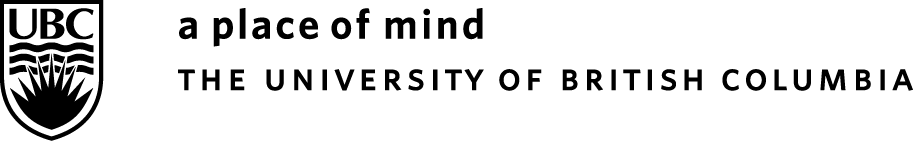 UBC Research ForestsApplication For International Internship ProgramClick in the spaces below and fill in the appropriate information. The form will expand to accommodate as much information as you need to include. If you are not able to use the form online, print it out and fill in the spaces by hand. Please feel free to include extra sheets if you fill in this form by hand.Personal InformationProgram PreferencesPast Work ExperienceTo help us choose appropriate candidates for the Internship Program, we need to know some information about your past work experience, particularly that which is forestry related. If you require more space, please include an additional sheet of paper or a resume detailing your work experience.What skills have you acquired through your work experience that you think make you a good candidate for the International Internship Program?Please provide the name(s) of at least one reference from your school or work experience. If you are chosen for a telephone interview, we will be contacting these references via email or telephone to obtain a personal reference for you.Please feel free to provide additional references on another sheet of paper.About Yourself – Your Goals and Motivations for Participating in the International Internship ProgramTo help us decide if we can offer you a placement in our International Internship Program, we need to know something about your career goals and motivation for coming to British Columbia. Please write a page or two explaining why you are interested in coming to Western Canada, detailing your areas of interest within the field of forestry, and explaining your specific goals in coming to British Columbia. Tell us where you see yourself in ten years, and how you think this internship experience will help you achieve your goals.Medical InformationDo you have any medical conditions that would affect your time here?		yes	noInclude information on allergies, particularly to bees and wasps.If you answered yes, please detail in the space below. Please note that in most instances, this would not prevent you from coming, but the information is needed for our records.Note that you are required to have medical coverage in order to participate in the International Internship Program. We do not offer medical coverage through this program, so you should arrange coverage through a company in your own country. English ComprehensionFor safety reasons, we require that your ability to communicate in English be at least at an intermediate level.Please have one of your lecturers or student advisors certify the following:I believe the above named student is:Capable of speaking, reading and comprehending English at an intermediate level.Please either print this form, have your advisor or lecturer sign it, and return it to us, or have your advisor or lecturer fill in this form and return it to us using their own email address.Name (first, last)Gender (male/female)Birthdate (dd/mm/year)Mailing AddressPermanent Address (if different from above)Telephone NumberFax NumberEmail AddressInstitution of StudyInstitution of StudyProgram of StudyYearField of InterestField of InterestPreferred Start Date (Note: preference is given to spring/summer starts)Preferred Length of Stay (Note: preference is given to internships of two months or longer in duration)Preferred location: Malcolm Knapp Research Forest (Maple Ridge, BC) or Alex Fraser Research Forest (Williams Lake, BC)Job TitleDates workedDuties123Name/PositionTelephone NumberEmail Address12Applicant’s NameName/PositionSignature (required if printed on paper)